ТЭМА: “ «Кліч над далінаю – дні жураўліныя, птушак не вернеш назад» (В.Вярба). У.Ягоўдзік «Восень на парозе»; Я.Колас «Адлёт жураўлёў»” (урок літаратурнага чытання ў ІІ класе школ з рускай мовай навучання)ЗАДАЧЫ: пазнаёміць з апавяданнем У.Ягоўдзіка «Восень на парозе» і вершам Я.Коласа «Адлёт жураўлёў», фарміраваць чытацкія ўменні, пашыраць слоўнікавы запас вучняў, выхоўваць пачуццё любові да роднага краю ўвосень.ТЫП УРОКА: традыцыйны.МЕТАДЫ: слова настаўніка, гутарка, работа з падручнікам.ФОРМЫ РАБОТЫ: франтальная.АБСТАЛЯВАННЕ: падручнік, партрэт Якуба Коласа, малюнкі смайлікаў, аркушы з надпісамі для падвядзення вынікаў.                                                    ХОД УРОКАІ. Арганізацыйны момант. Настаўнік. Празвінеў званок вясёлы,Зайшла настаўніца ў клас!Мы ўрок пачаць гатовы,Добра будзем працаваць!ІІ. Праверка дамашняга задання.Настаўнік. Дома вам трэба было навучыцца выразна чытаць верш В.Вярбы “Восень”Чытанне верша В.Вярбы “Восень”.ІІІ.  Маўленчая размінка. Настаўнік чытае разам з вучнямі вершык напісыны на дошцы:Ма-ма-ма  – хутка прыйдзе ўжо зіма.Лі-лі-лі – паляцелі жураўлі.Жы-жы-жы – птушкам ты дапамажы.Чы-чы-чы – трэба нам дапамагчы.Ры-ры-ры – грыбы хуценька бяры .Су-су-су – дзясяць штук я прынясу.Настаўнік. Як вы думаеце ў якую пару года людзі збіраюць грыбы? (увосень)А калі птушкі ляцяць у вырай? (увосень)IV. Вывучэнне новага матэрыялу.1. Паведамленне тэмы ўрока.Настаўнік. А зараз прачытаем па ралях размову Лянка і Васілінкі на старонцы 14.Вучні чытаюць па ралях.Настаўнік. Адкажыце на пытанне Васілінкі: куды падзеліся птушкі? (птушкі паляцелі у цёплы край)2.Знаёмства з творам У.Ягоўдзіка “Восень на парозе”Падрыхтоўка да ўспрымання твора.Настаўнік. Птушкі увосень адлятаюць у цёплыя краіны, як вы думаеце :яны адлятаюць у пачатку ці у канцы восені? (у пачатку)Што яшчэ адбываецца з прыродай увосень? (ападае лісце з дрэў, робіцца холадна)Настаўнік. А зараз паслухайце, што піша пра восень Уладзімір Ягоўдзік у сваім творы “Восень на парозе”.Чытанне твора настаўнікам, праверка першаснага ўспрымання.Настаўнік чытае апавяданне.Настаўнік. Пра раннюю ці познюю восень гэты тэкст?(раннюю)Якую б іншую назву можна было  прыдумаць гэтаму твору? (ранняя восень,птушкі ўвосень)Слоўнікавая работа .Настаўнік. Як вы разумееце слова “самотны”? (сумны)У тэксце сустракаецца назва невялікай птушкі атрада верб’іных, з доўгім і вузкім хвастом – гэта пліска.Чытанне і аналіз твора вучнямі.Вучні чытаюць апавяданне па ланцужку.Настаўнік .Як мянялася надвр’е ўвосень?Знайдзіце адказ у тэксце.Прачытайце прыказку. Як вы яе разумееце?(у верасні сініца ў госці восень запрашае)Якія птушкі адлятаюць у вырай першыя? (стрыжы і ластаўкі)Калі адлятаюць у вырай жураўлі? (у канцы верасня)V. ФізкультхвілінкаНастаўнік. Качаня - кра,кра(памахаць рукамі) і кацяня – мяў,мяў(прысесці)Паміж сабою як радня( устаць, абняцца ў парах)Усюды разам, удваіх,не разальеш вадою іх ( у пары, трымаючыся за рукі, выконваюць аднолькавыя дзеянні, напрыклад, падскокі, прысяданні і др.)Каля шпакоўні-хаткіЛятаюць птушаняткі(бег на месцы)Адно, два, тры, чатыры,ляцяць, рыхтуюцца ў вырай.(узмахі рукамі)VI. вывучэнне новага матэрыялу (працяг).3. Знаёмства з вершам Якуба Коласа “Адлёт жураўлёў”Настаўнік. А зараз мы пазнаёмімся  з вершам народнага пісьменніка Беларусі (паказаць партрэт) Якуба Коласа. Ён дазнаўся, як адлятаюць птушкі ў вырай, і вырашыў расказаць пра гэта ў сваім вершы.Настаўнік. Зараз я прачытаю верш “Адлёт жураўлёў”, а вы ўважліва паслухайце.Але спачатку звярну вашу ўвагу на незнаёмыя словы: вырай – цёплы край, куды адлятаюць птушкі; мкнуцца – хутка рухацца; клін – форма палёту чарады некаторых відаў птушак у небе.Чытанне верша настаўнікам, праверка першаснага ўспрымання.Настаўнік.Які настрой у вас выклікаў верш?(сумны)Як трэба чытаць гэты верш хутка ці павольна? (павольна)Весела ці сумна?(сумна)Чытанне і аналіз верша вучнямі. Вучні чытаюць верш спачатку сам сабе, пасля хорам.Настаўнік. Прачытайце як адлятаюць жураўлі ў вырай.Пра якія змены ў прыродзе восенню гаворыцца ў вершы?(усё заціхае)Настаўнік. Зараз паспрабуем чытаць верш такім чынам:чытаеце ланцужком, адзін радок ціха, другі – громка. Цяпер наадварот.VII. падвядзенне вынікаў.Настаўнік. Калі вы былі ўважлівыя на ўроку, то лёгка супаставіце  сказы (на дошцы ў дзвюх слупках у разнабой аркушы паперы з надпісамі (дадатак 1))VIII. Рэфлексія.Настаўнік. Зараз я раздам вам па два малюнкі (дадатак 2). На адным – вясёлы смайлік,на другім – сумны. Выберыце і падыміце малюнак, які адпавядае вашаму настрою і  працы на ўроку: вясёлы – вам спадабаўся ўрок і ўсё было зразумела, сумны – урок не спадабаўся ,не ўсё было зразумела.IX. Дамашняе заданне.Вывучыць верш Якуба Коласа “Адлёт жураўлёў” на памяць.                                                                                                               ДАДАТАК 1                                                                                                          ДАДАТАК  2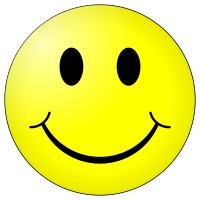 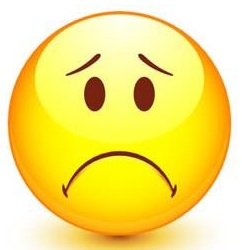 Уладзімір  Ягоўдзік                            “Восень на парозе”Невялікая птушка атрада верб’іных, з доўгім і вузкім хвастом                        ПліскаПершыя ў вырай адлятаюць                     Стрыжы і ластаўкіУ канцы верасня ў вырай адлятаюць       ЖураўліФорма палёту чарады некаторых   відаў птушак у небе называецца      КлінЯкуб Колас“Адлёт жураўлёў”Уладзімір  Ягоўдзік                            “Восень на парозе”Невялікая птушка атрада верб’іных, з доўгім і вузкім хвастом                        ПліскаПершыя ў вырай адлятаюць                     Стрыжы і ластаўкіУ канцы верасня ў вырай адлятаюць       ЖураўліФорма палёту чарады некаторых   відаў птушак у небе называецца    КлінЯкуб Колас“Адлёт жураўлёў”